Номинация: Лучшая технологическая карта урока, направленная на формирование (развитие) профессиональной ориентации и (или) самоопределения обучающихся с ограниченными возможностями здоровья.Автор: Бутакова Ирина Владимировна, bytakovai@mail.ru Муниципальное бюджетное общеобразовательное учреждение "Специальная (коррекционная) общеобразовательная школа-интернат для обучающихся с ограниченными возможностями здоровья (нарушение слуха) №12 г. Челябинска" Аннотация:Название работы. Тема урока (занятия): Решение задач на частиЦель урока (занятия): повторить решение задач на части; умение применять алгоритм решения задач на части.Задачи:Образовательные: повторить решение задач на части; умение применять алгоритм решения задач на части.Развивающие: расширять кругозор обучающихся о профессии повара, повышать информационную культуру; развивать приемы умственной деятельности, умение анализировать, сравнивать и делать выводы; развивать устную речь, память, внимание;Воспитательные: воспитывать умение высказывать свое мнение; воспитывать умение участвовать в диалоге; формировать способность к позитивному сотрудничеству, донести до обучающихся информацию о профессии повар и связи ее с решением задач на части.Планируемые или ожидаемые результаты:Личностные УУД: содействовать формированию интереса к изучаемому материалу на уроке; развивать самостоятельность мышления в учебной деятельности; формировать доброжелательное отношение к иному мнению.Метапредметные:Регулятивные УУД: принимать и сохранять учебную задачу; находить вариант решения учебной задачи; уметь определять цель и задачи учебной деятельности; планировать свои действия в соответствии с поставленной задачей; понимать сущности алгоритмических предписаний и уметь действовать в соответствии с предложенным алгоритмом; оценивать правильность выполнения действий на уровне адекватной оценки;Познавательные УУД: расширить интерес к профессии повар, владеть смысловым чтением; осуществлять поиск нужной информации, используя предоставленные источники; осуществлять анализ объекта, делать выводы, строить логически обоснованные рассуждения; Коммуникативные УУД: инициативное сотрудничество в группе; умение точно выражать свои мысли в соответствии с задачами коммуникации; планирование учебного сотрудничества.Предметные УУД: закрепить знания по теме “Задачи на части”; отрабатывать умение решать задачи на части; применять полученные знания на практике, в самостоятельной работе.Муниципальное бюджетное  общеобразовательное учреждение  «Специальная  (коррекционная)  общеобразовательная  школа-интернат для обучающихся с ограниченными возможностями здоровья (нарушение слуха) № 12  г. Челябинска»Технологическая карта занятияПриложение к уроку «Решение задач на части»    Приготовить 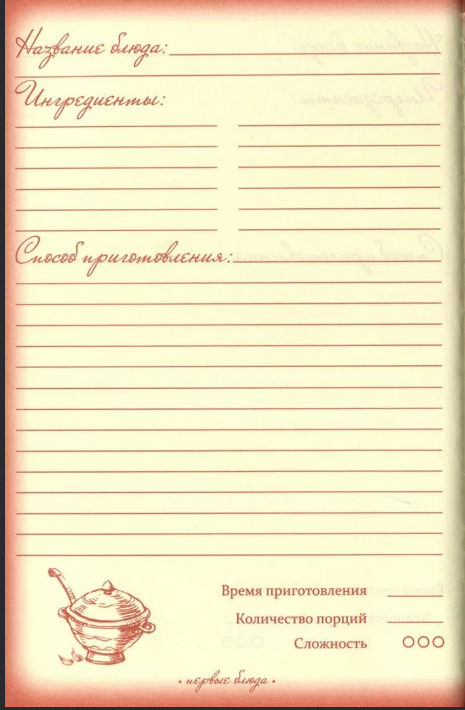 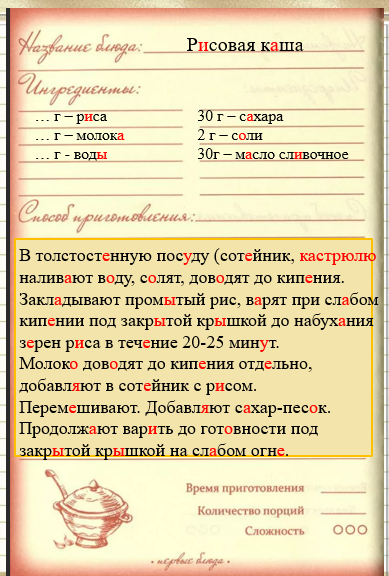 Алгоритм решения задач[c] – [ч]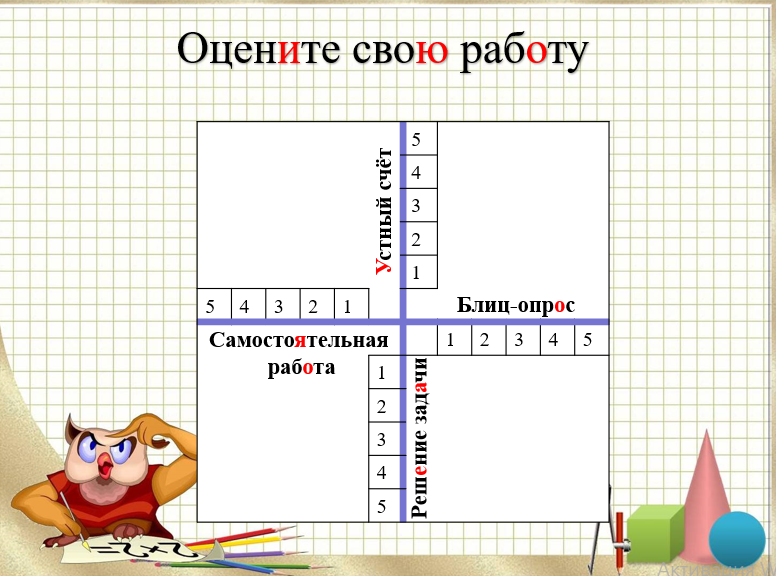 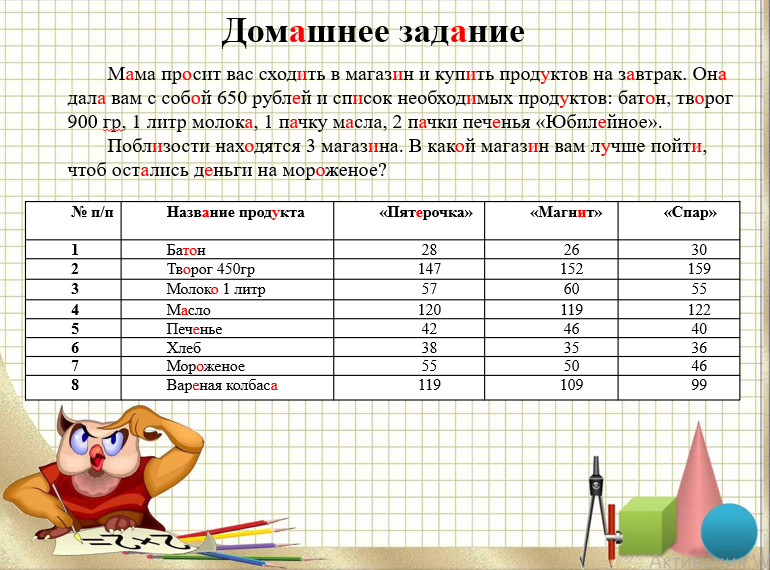 УчительБутакова Ирина ВладимировнаКласс5ПредметМатематикаТема урокаРешение задач на частиМесто урока в системе уроков72 урок по счету (9 урок в теме Использование свойств действий при вычислениях )Тип урокаУрок обобщения и систематизацииЦель Повторить решение задач на части; умение применять алгоритм решения задач на части.Планируемые результаты Личностные УУД: содействовать формированию интереса к изучаемому материалу на уроке; развивать самостоятельность мышления в учебной деятельности; формировать доброжелательное отношение к иному мнению.Метапредметные:.Регулятивные УУД: принимать и сохранять учебную задачу; находить вариант решения учебной задачи; уметь определять цель и задачи учебной деятельности; планировать свои действия в соответствии с поставленной задачей; понимать сущности алгоритмических предписаний и уметь действовать в соответствии с предложенным алгоритмом; оценивать правильность выполнения действий на уровне адекватной оценки;Познавательные УУД: расширить интерес к профессии повар, владеть смысловым чтением; осуществлять поиск нужной информации, используя предоставленные источники; осуществлять анализ объекта, делать выводы, строить логически обоснованные рассуждения; Коммуникативные УУД: инициативное сотрудничество в группе; умение точно выражать свои мысли в соответствии с задачами коммуникации; планирование учебного сотрудничества.Предметные УУД: закрепить знания по теме “Задачи на части”; отрабатывать умение решать задачи на части; применять полученные знания на практике, в самостоятельной работе.Источники информацииУчебник математики Г.В. Дорофеев 5класс.Средства обученияАвторская презентация «Решение задач на части»Этапы урокаДеятельность учителяДеятельность учащихсяЛичностные УУД:Познавательные УУД:Коммуникативные УУД:Регулятивные УУД:ПримечаниеОрганизационный момент Проверка работы слуховых аппаратов.- Проверим работу слуховых аппаратов.За экраном:- Откройте тетради, запишите число.Математический диктант2 клеточки вниз, 2 клеточки в сторону.Запишите число:За экраном:Состоящее из одной сотни и четырех единиц;Семи тысяч, четырёх сотен, семи десятков и семи единиц;Восьми сотен и девяти десятков;Из 10 тысяч 6 десятков 8 единиц;Четырех единиц104, 7477, 890, 10068, 4- Проверим, что вы записали -Поднимите руку у кого все правильно. Исправьте ошибки.Нацеливает на оценивание своей работы на каждом ее этапе.- На каждом этапе урока, вы будете выставлять себе оценки в листы самооценки. Посмотрите они есть у вас на партах.Открывают тетради, записывают число.Знакомятся с листом самооценки.Регулятивные УУД: самостоятельно организовывать свое рабочее место. Уметь проговаривать Коммуникативные УУД:уметь совместно договариваться о правилах поведения и обобщения, следовать им; формировать свои мысли в устной формеАктуализация знаний Постановка темы и цели урока- Расшифруйте слово, используя свойства сложения и умножения:- Работать будем по цепочке, читая выражение и находить его значение.За экраном:- Диана, назови самое маленькое число.- Влад, назови наибольшее число.- Богдан, назови число, в котором 3 сотни.- Арина, назови число, в котором 8 десятков.- Стас, какое число осталось?- Как расположены числа?- Какое слово у вас получилось?- Посмотрите на доску, схему каких задач вы видите?- Какие типы задач на доске?- Какая из этих задач задача на части?- Как определить, что это задача на части?- Сформулируйте тему урока: «Решение задач на части»- Поставим цели нашего урока:Вспомним…Повторим…Отработаем …Мне пригодится…Работа за экраном:- Что вы сейчас делали? - Оцените. Как вы выполнили первое задание.Решают примерыЧитают выражения, находят его значенияОтвечают на вопросы учителяФормулируют тему и цели урокаПознавательные УУД:Уметь ориентироваться в своей системе знанийКоммуникативные УУД:Уметь слушать и понимать речь других, оформлять мысли в устной речиРегулятивные УУД: Уметь проговаривать последовательность действий на уроке, высказывать свое предложениеМотивирование к учебной деятельности Способствует обсуждению мотивационных вопросов:- Где в жизни можно встретиться с задачами на части?Рассуждают, отвечают на вопрос.Коммуникативные УУД:Уметь выражать свои мысли. Развивать навыки само мотивации.Повторение изученного материала Предлагает учащимся разделиться на 2 группы и повторить ранее изученный материал.- Ребята разделитесь на 2 группы по 3 человека.«Блиц опрос» решаем простые задачи на части:Масса 1 части ягод 12 кг. Какова масса 4 частей?Масса 5 частей грибов 45 кг. Какова масса 1 части?Масса 1 части сахара 32 кг. Какова масса 5 частей?Масса 7 частей апельсин 49 кг. Какова масса 1 части?Масса 8 частей манки 720 гр. какова масса 1 части?- С простыми задачами вы справились. А как решить составную задачу на части? Восстановите алгоритм решения задачи.1. определить количество частей для каждой величины;2. сколько приходится на одну часть;3. найти неизвестные величины.Работа за экраном:- Что вы сейчас делали? - Оцените. Как вы выполнили первое задание.Делятся на группыРешают простые задачи на части.Приклеивают алгоритм на листы и вывешивают на доску. Один из группы зачитывает алгоритм.Личностные УУД:Осознавать ответственность за общее дело Регулятивные УУД: уметь проговаривать последовательность действий.Коммуникативные УУД:уметь совместно договариваться о правилах поведения и обобщения, следовать им; формировать свои мысли в устной формеАктуализация жизненного опыта учащихсяПредлагает учащимся поделится опытом.- Где вы лично встречались с такими задачами?- Специалистам каких профессий необходимо умение решать задачи на части?Делятся своим опытомКоммуникативные УУД:Уметь выражать свои мысли.Решение задачРешение задачи- Я предлагаю вам рассчитать несколько рецептов и составить кулинарную книгу.Возьмите технологическую карту рисовой каши. Прочитайте рецепт.- Какие продукты нужны для приготовления каши?- Посмотрите, в рецепте у нас нет количество продуктов, которое нужно положить. Давайте решим задачу и закончим рецепт.На одного человека надо взять 30 г рисовой крупы. Сколько г рисовой крупы надо взять, чтобы приготовить кашу на 5 человек?Для приготовления рисовой каши необходимо взять 2 части риса, 5 части молока и 3 частей воды. Сколько молока и сколько воды нужно взять, чтобы сварит кашу семью из 5 человек?- К доске пойдёт решать задачу…- Впишите недостающие данные в технологическую карту блюда.Работа за экраном:- Что вы сейчас делали? - Оцените. Как вы выполнили первое задание.- А сейчас мы с вами приготовим такую кашу. Кто хочет мне помочь?Работа за экраном:- Возьми весы. Скинь весы на ноль. Насыть в миску необходимое количество риса.- Возьми кастрюлю, поставь на весы. Скинь весы на ноль. Налей в кастрюлю необходимое количество воды. - Скинь весы на ноль. Налей необходимое количество молока в кастрюлю.- Спасибо, садись за парту.- Мы подготовили основные ингредиенты для рисовой каши. Сейчас я ее передам на кухню. Пока мы с вами решаем другие задачи. Повара сварят нам кашу.Читают рецепт.Решают устно.Решает у доски ….Познавательные УУД: Уметь ориентироваться в своей системе знанийКоммуникативные УУД:Уметь аргументировать свое мнениеРегулятивные УУД:Программировать последовательность своих действий.Самостоятельная работа Организует выполнение самостоятельной работы- У вас на столах еще 4 рецепта. Выберите любой из них. Решите задачу самостоятельно и заполните свой рецепт.Если выполнено задание быстро, то можно предложить решить еще одну задачу.Самостоятельное решение задачи.Познавательные УУД: Уметь выделять существенную информацию из математического теста.Регулятивные УУД:Программировать последовательность своих действий.РефлексияОрганизует рефлексию.- А как вы работали на уроке?- Посмотрим отрывок из фильма «Мишкина каша»- Получилось у мальчиков сварит кашу?_Почему не получилось?- Закончите предложение:Материал урока мне был полезен, потому что…- Молодцы (оцениваю сама).Осуществляют самооценку собственной учебной деятельности, соотносят цель и результаты, степень их соответствия.Регулятивные УУД:Уметь осуществлять самооценку на основе критерия успешности учебной деятельности Домашнее заданиеФормирование функциональной грамотности: Мама просит вас сходить в магазин и купить продуктов на завтрак. Она дала вам с собой 650 рублей и список необходимых продуктов: батон, творог 900 гр, 1 литр молока, 1 пачку масла, 2 пачки печенья «Юбилейное».Поблизости находятся 3 магазина. В какой магазин вам лучше пойти, чтоб остались деньги на мороженое?Записывают домашнее заданиеМолочный супДля приготовления молочного супа необходимо взять 2 части макарон, 5 частей молока и 4 части воды. Сколько необходимо взять г каждого ингредиента, чтобы приготовить суп массой 880 г на семью из 4 человек?Ореховый тортДля приготовления орехового торта берут: 10 частей сахара, 7 частей муки, 6 частей грецких орехов, 4 части сливочного масла и 2 части сливок. Сколько граммов каждого продукта надо взять, чтобы получился торт весом 870 грамм?Тесто для варениковТесто для вареников содержит 16 частей творога, 3 части муки, 3 части сметаны и 3 части сахара. Найдите массу каждого продукта, необходимого для приготовления 1 кг теста?Компот Чтобы сварить компот нужно взять 2 части яблок, 4 части ягод, 1 часть сахара и 10 частей воды (по массе). Сколько нужно взять ягод, сахара и воды, если у нас есть 400 г яблок?Определить количество частей для каждой величиныСколько приходится на одну частьНайти неизвестные величины